Année Scolaire 2015/2016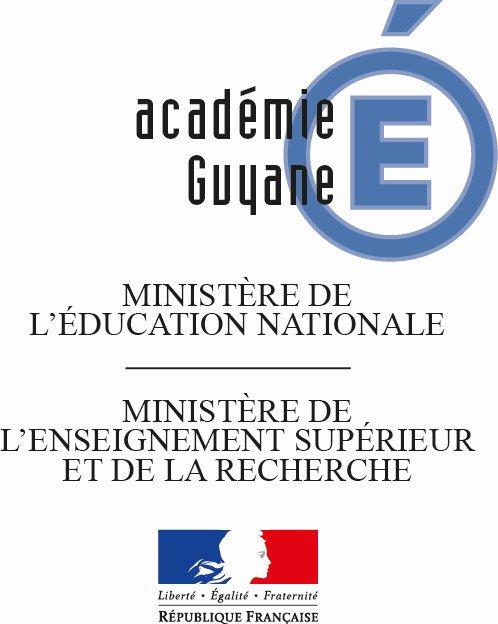 Note de Service N° 3Modalités d’application de la circulaire 2014-089relative à la surveillance et à la sécurité des élèves.Madame, Monsieur,J’attire votre attention sur les risques que peuvent entraîner le défaut de surveillance des élèves à l’accueil ou à la sortie des classes du matin et de l’après-midi,  pendant les récréations, et durant toute la durée du temps scolaire.En effet, il est fait le constat que les mêmes enseignants sont fréquemment en retard, rendant ainsi difficile l’application du dispositif de surveillance mis en place par les directrices et directeurs d’écoles.Par ailleurs, j’observe que des élèves sont fréquemment mis à la porte des classes et laissés sans surveillance par leur professeur. Ceci constitue un grave danger à la fois pour les élèves et pour les enseignants en ces temps difficiles où la judiciarisation des affaires prend d’année en année une dimension nouvelle.Je prie également les professeurs des écoles de veiller à afficher la liste des élèves rationnaires dans les classes pour éviter à l’avenir, pareille mésaventure à un élève de 5 ans, contraint d’emprunter un itinéraire particulièrement dangereux pour se rendre seul au domicile de ses parents  située à plus d’un kilomètre de l’ école, l’enseignant remplaçant l’ayant conduit aux portes de l’établissement alors même qu’il est un élève qui mange à la cantine.Aussi, je vous invite à la plus grande vigilance et prie chacun de trouver ici, l’expression de ma considération distinguée. Roseaulin Marie-Line IEN de Cayenne Sud